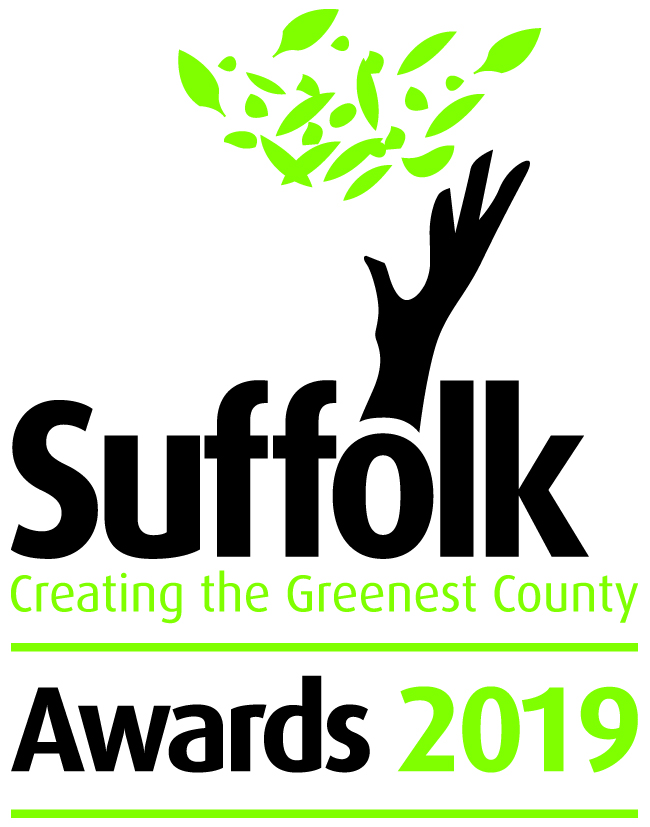 Terms and ConditionsThe Creating the   awards celebrate the environmental excellence of different organisations across . The awards are an annual event highlighting how Suffolk's individuals, schools, communities, businesses and third-sector organisations are leading the way.The Awards aim to:Reward excellence in .Promote connections between organisations within .Highlight the benefits of good environmental performance.Raise public awareness of Creating the .All entrants must:Be located within  or working on a project based in . Entries are welcome from local branches of national organisations, but the application must be based on actions undertaken within .Demonstrate a strong commitment to the environment through action taking place in the last 12 months.Winners of previous Greenest County Awards are welcome to apply for any category. Creating the Greenest County reserves the right to:Share any information submitted in the application with third parties, whilst honouring any specific areas of confidentiality. Please state clearly within the application where information provided is confidential.Move an entry from one category to another if they feel it is more appropriate.Judging:All entries will be judged by four specialists in that particular field.Judging will be undertaken independently and all scores will be kept confidential.The judges' decision is final and no correspondence will be entered into.If you have any questions about the Awards 2019 please email:  creatinggreenestcounty@suffolk.gov.uk  or telephone (01502) 521406Timeline for Awards 2019:14 March 2019		Awards open for entries25 April 2019			Deadline for entriesMay 2019			Judging of awards17 July 2019			Winners announced at awards ceremony